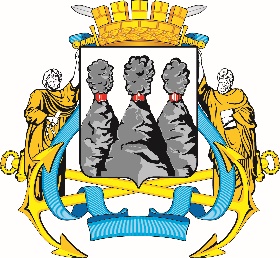 Ленинская ул., д. 14, Петропавловск-Камчатский, 683000Тел. (4152)30-25-80 (2450), факс (4152)42-52-29, e-mail: duma@pkgo.ru, duma.pkgo.ru ПРОТОКОЛ заседания Комитета Городской Думы Петропавловск-Камчатского городского округа по бюджету, финансам и экономикеот 23.12.2019                                                                                       г. Петропавловск-Камчатский,ул. Ленинская, д. 14, зал заседаний № 429Время начала: 1725 часовВремя окончания: 1810 часовПредседательствующий:Присутствовали:Приглашенные:ПОВЕСТКА ДНЯ:1. О внесении изменений в Решение Городской Думы Петропавловск-Камчатского городского округа от 31.10.2018 № 112-нд «О бюджете Петропавловск-Камчатского городского округа на 2019 год и плановый период 2020-2021 годов»Докл.: Чубкова Ольга Сергеевна2. О принятии решения о внесении изменений в Решение Городской Думы Петропавловск-Камчатского городского округа от 06.11.2019 № 211-нд «О бюджете Петропавловск-Камчатского городского округа на 2020 год и плановый период 2021-2022 годов»Докл.: Чубкова Ольга Сергеевна3. О принятии решения о внесении изменения в Решение Городской Думы Петропавловск-Камчатского городского округа от 27.12.2013 № 173-нд «О бюджетном процессе в Петропавловск-Камчатском городском округе»Докл.: Чубкова Ольга Сергеевна4. О результатах отдельных контрольных мероприятий, проведенных  Контрольно-счетной платой Петропавловск-Камчатского городского округаДокл.: Контрольно-счетная плата Петропавловск-Камчатского городского округа	5. О предложениях в план работы Контрольно-счетной палаты Петропавловск-Камчатского городского округа	Докл.: Монахова Галина ВасильевнаГолосовали: «за»-6, «против»-0, «воздержалось»-0.ГОРОДСКАЯ ДУМАПЕТРОПАВЛОВСК-КАМЧАТСКОГОГОРОДСКОГО ОКРУГАКОМИТЕТ ПО БЮДЖЕТУ, ФИНАНСАМ И ЭКОНОМИКЕМонахова Г.В.-председатель Городской Думы Петропавловск-Камчатского городского округа, председатель Комитета Городской Думы Петропавловск-Камчатского городского округа по бюджету, финансам и экономике.Воровский А.В.-заместитель председателя Городской Думы Петропавловск-Камчатского городского округа - председатель Комитета по местному самоуправлению и социальной политике;Мелехина Т.В.-депутат Городской Думы Петропавловск-Камчатского городского округа по единому муниципальному избирательному округу;Оськин С.В.-депутат Городской Думы Петропавловск-Камчатского городского округа по избирательному округу № 7;Прудкий Д.А.-заместитель председателя Городской Думы Петропавловск-Камчатского городского округа - председатель Комитета по городскому и жилищно-коммунальному хозяйству;Толмачев И.Ю.-депутат Городской Думы Петропавловск-Камчатского городского округа по избирательному округу № 2.Отсутствовали:Ванюшкин С.А.-депутат Городской Думы Петропавловск-Камчатского городского округа по единому муниципальному избирательному округу;Колядка В.В.-депутат Городской Думы Петропавловск-Камчатского городского округа по единому муниципальному избирательному округу;Кронов А.А.-депутат Городской Думы Петропавловск-Камчатского городского округа по избирательному округу № 3.Лыскович В.В.-председатель Контрольно-счетной палаты Петропавловск–Камчатского городского округа; Ковалык А.Ю.-заместитель Главы администрации Петропавловск–Камчатского городского округа – руководитель Управления делами администрации Петропавловск-Камчатского городского округа;Чубкова О.С.-заместитель Главы администрации Петропавловск-Камчатского городского округа – руководитель Управления финансов администрации Петропавловск-Камчатского городского округа;Солод М.С.-начальник Управления дорожного хозяйства, транспорта и благоустройства администрации Петропавловск-Камчатского городского округа;Тур Е.А.-заместитель руководителя Управления делами администрации Петропавловск-Камчатского городского округа;Гаспарян А.А.-заместитель начальника правового отдела Управления делами администрации Петропавловск-Камчатского городского округа.Присутствовали работники аппарата Городской Думы Петропавловск-Камчатского городского округа:Присутствовали работники аппарата Городской Думы Петропавловск-Камчатского городского округа:Присутствовали работники аппарата Городской Думы Петропавловск-Камчатского городского округа:Алексеева И.Н.-руководитель аппарата Городской Думы Петропавловск-Камчатского городского округа;Грузинская О.В.-консультант отдела по обеспечению деятельности органов и депутатских объединений Городской Думы управления по обеспечению деятельности органов Городской Думы и информационного обеспечения работы аппарата Городской Думы Петропавловск-Камчатского городского округа;Иванков Т.П.-начальник отдела по обеспечению деятельности органов и депутатских объединений Городской Думы управления по обеспечению деятельности органов Городской Думы и информационного обеспечения работы аппарата Городской Думы Петропавловск-Камчатского городского округа;Ерофеева Т.Е.-начальник юридического отдела управления организационно-правового обеспечения работы аппарата Городской Думы Петропавловск-Камчатского городского округа;Катрук Т.О.-заместитель руководителя аппарата Городской Думы Петропавловск-Камчатского городского округа – начальник управления организационно-правового обеспечения работы аппарата Городской Думы Петропавловск-Камчатского городского округа;Труш О.Г.-советник информационного отдела управления по обеспечению деятельности органов Городской Думы и информационного обеспечения работы аппарата Городской Думы Петропавловск-Камчатского городского округа;Якшина И.В.-начальник информационного отдела управления по обеспечению деятельности органов Городской Думы и информационного обеспечения работы аппарата Городской Думы Петропавловск-Камчатского городского округа.1. СЛУШАЛИ:О принятии решения о внесении изменений в Решение Городской Думы Петропавловск-Камчатского городского округа от 31.10.2018 № 112-нд                       «О бюджете Петропавловск-Камчатского городского округа на 2019 год                       и плановый период 2020-2021 годов»ВЫСТУПИЛИ:Монахова Г.В., Чубкова О.С., Лыскович В.В., Рекунова О.В.РЕШИЛИ:Одобрить проект правового акта и рекомендовать Городской Думе принять правовой акт с учетом заключения юридического отдела аппарата Городской Думы и экспертного заключения Контрольно-счетной палаты Петропавловск-Камчатского городского округа       (Решение принимается открытым голосованием: «за»-6, единогласно)2. СЛУШАЛИ:О принятии решения о внесении изменений в Решение Городской Думы Петропавловск-Камчатского городского округа от 06.11.2019 № 211-нд «О бюджете Петропавловск-Камчатского городского округа на 2020 год и плановый период 2021-2022 годов»ВЫСТУПИЛИ:Монахова Г.В., Чубкова О.С., Лыскович В.В., Толмачнв И.Ю., Рекунова О.В., Солод М.С.РЕШИЛИ:1. Одобрить проект правового акта и рекомендовать Городской Думе принять правовой акт с учетом заключения юридического отдела аппарата Городской Думы и экспертного заключения Контрольно-счетной палаты Петропавловск-Камчатского городского округа. 2. Рекомендовать администрации Петропавловск-Камчатского городского округа усилить контроль за качеством исполнения мероприятий, предусмотренных муниципальными программами на 2020 год.       (Решение принимается открытым голосованием: «за»-6, единогласно)3. СЛУШАЛИ:О принятии решения о внесении изменения в Решение Городской Думы Петропавловск-Камчатского городского округа от 27.12.2013 № 173-нд                     «О бюджетном процессе в Петропавловск-Камчатском городском округе»ВЫСТУПИЛИ:Монахова Г.В., Чубкова О.С.РЕШИЛИ:       (Решение принимается открытым голосованием: «за»-6, единогласно)4. СЛУШАЛИ:О результатах отдельных контрольных мероприятий, проведенных  Контрольно-счетной платой Петропавловск-Камчатского городского округаВЫСТУПИЛИ:Монахова Г.В., Лыскович В.В., Курбанова Т.Д., Рекунова О.В., Прудкий Д.А., Оськин С.В., Воровский А.В.РЕШИЛИ:1. Информацию принять к сведению.2. Заслушать информацию Контрольно-счетной палаты Петропавловск-Камчатского городского округа и Управления архитектуры, градостроительства и земельных отношений администрации Петропавловск-Камчатского городского округа о мерах, принимаемых администратором доходов бюджета по взысканию задолженности по доходам, получаемым в виде арендной платы за земельные участки, государственная собственность на которые не разграничена и которые расположены в границах городских округов, а также средства от продажи права на заключение договоров аренды указанных земельных участков по итогам проделанной работы в 2019 году на заседании Комитета Городской Думы Петропавловск-Камчатского городского округа по бюджету, финансам и экономике в апреле 2020 года.       (Решение принимается открытым голосованием: «за»-6, единогласно)5. СЛУШАЛИ:О предложениях в план работы Контрольно-счетной палаты Петропавловск-Камчатского городского округаВЫСТУПИЛИ:Монахова Г.В.РЕШИЛИ:1. Аппарату Городской Думы Петропавловск-Камчатского городского округа разработать проект решения «О поручениях Городской Думы Петропавловск-Камчатского городского округа Контрольно-счетной палате Петропавловск-Камчатского городского округа на 2020 год», с учетом поступивших предложений,  для его рассмотрения на заседании 26-ой сессии  Городской Думы Петропавловск-Камчатского городского округа.2. Одобрить проект правового акта и рекомендовать Городской Думе принять правовой акт в целом.       (Решение принимается открытым голосованием: «за»-6, единогласно)Председатель Городской Думы Петропавловск-Камчатского городского округа, председатель Комитета  Городской Думы Петропавловск-Камчатского городского округа по бюджету, финансам и экономике                                                       Г.В. МонаховаПротокол вел:Консультант отдела по обеспечению деятельности органов и депутатских объединений Городской Думы управления по обеспечению деятельности органов Городской Думы и информационного обеспечения работы аппарата Городской Думы Петропавловск-Камчатского городского округа                                                     О.В. Грузинская